ที่ มท ๐816.2/ว 						      										กรมส่งเสริมการปกครองท้องถิ่น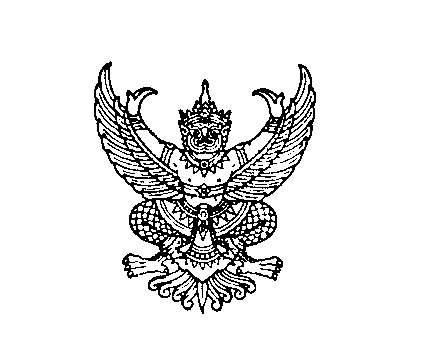 								       													ถนนนครราชสีมา เขตดุสิต  								       													กทม. ๑๐๓๐๐						  	 											กุมภาพันธ์  ๒๕64เรื่อง  โครงการฝึกอบรมการใช้งานระบบข้อมูลสารสนเทศทางการศึกษาท้องถิ่นขององค์กรปกครองส่วนท้องถิ่น        และสถานศึกษาในสังกัดองค์กรปกครองส่วนท้องถิ่น ประจำปีงบประมาณ พ.ศ. ๒๕64เรียน  ผู้ว่าราชการจังหวัด ทุกจังหวัดสิ่งที่ส่งมาด้วย  	1. กำหนดการโครงการ											                    จำนวน  ๑  ฉบับ                    	2. บัญชีจำนวนผู้เข้าร่วมโครงการ 								                    จำนวน  ๑  ฉบับ	3. บัญชีจัดสรรงบประมาณ                                                          จำนวน  ๑  ฉบับ	4. คู่มือการฝึกอบรม                                                               	จำนวน  1  ฉบับ	ด้วยกรมส่งเสริมการปกครองท้องถิ่น ได้พัฒนาระบบสารสนเทศทางการศึกษาท้องถิ่น         ในระบบข้อมูลสารสนเทศทางการศึกษาท้องถิ่น โดยมีนโยบายนำเทคโนโลยีสารสนเทศ (Information Technology) และการใช้มาตรฐานข้อมูลที่กรมส่งเสริมการปกครองท้องถิ่นได้ดำเนินการจัดทำขึ้น นำมาใช้  กับระบบงานในด้านต่าง ๆ เพื่อเพิ่มศักยภาพ ประสิทธิภาพในการจัดเก็บข้อมูลของนักเรียนและเด็กเล็ก รวมถึงข้อมูลอื่น ๆ อันเป็นการส่งเสริม สนับสนุนการปฏิบัติงานขององค์กรปกครองส่วนท้องถิ่น ให้สามารถปฏิบัติงานและบริการสาธารณะได้อย่างมีประสิทธิภาพยิ่งขึ้น โดยได้รับการอนุมัติงบประมาณรายจ่ายประจำปีงบประมาณ พ.ศ. 2564 แผนงานยุทธศาสตร์พัฒนาคุณภาพการศึกษาและการเรียนรู้ งบดำเนินงาน รายการโครงการฝึกอบรมการใช้งานระบบข้อมูลสารสนเทศทางการศึกษาท้องถิ่นขององค์กรปกครองส่วนท้องถิ่นและสถานศึกษาในสังกัดองค์กรปกครองส่วนท้องถิ่น ประจำปีงบประมาณ พ.ศ. 2564 จึงได้จัดโครงการฝึกอบรม โดยมีวัตถุประสงค์ เพื่อสร้างความรู้ความเข้าใจให้กับข้าราชการของสำนักงานส่งเสริมการปกครองท้องถิ่นจังหวัด ที่ปฏิบัติงาน ณ จังหวัดและอำเภอ เกี่ยวกับแนวทางและการบันทึกข้อมูลในระบบสารสนเทศ         ทางการศึกษาท้องถิ่นของสถานศึกษาสังกัดองค์กรปกครองส่วนท้องถิ่น และเรื่องที่เกี่ยวข้อง ได้แก่             แนวทางการใช้งานและบันทึกข้อมูลในระบบกำหนดรหัสประจำตัวผู้เรียนเพื่อเข้ารับบริการการศึกษา สำหรับ   ผู้ไม่มีหลักฐานทางทะเบียนราษฎร (G-CODE) เพื่อนำมาประยุกต์ใช้กับระบบสารสนเทศทางการศึกษาท้องถิ่น ของสถานศึกษาสังกัดองค์กรปกครองส่วนท้องถิ่น และแนวทางการจัดตั้งสถานศึกษา (โรงเรียนและศูนย์พัฒนา    เด็กเล็ก) ในสังกัดองค์กรปกครองส่วนท้องถิ่น และการกำหนดรูปแบบการจัดทำแผนพัฒนาการศึกษาท้องถิ่นการจัดทำงบประมาณทางการศึกษาท้องถิ่น โดยใช้ข้อมูลสารสนเทศทางการศึกษาท้องถิ่น และสามารถ         ให้คำปรึกษาแนะนำแก่ผู้รับผิดชอบขององค์กรปกครองส่วนท้องถิ่นและสถานศึกษาในสังกัดองค์กรปกครองส่วนท้องถิ่น เพื่อประโยชน์ในการบริหารจัดการด้านการศึกษาและนำมาใช้ในการจัดทำแผนพัฒนาการศึกษาท้องถิ่นและการจัดทำงบประมาณทางการศึกษา ขององค์กรปกครองส่วนท้องถิ่นและสถานศึกษาในสังกัด อย่างเป็นระบบ ถูกต้อง และเป็นปัจจุบัน ผ่านการฝึกอบรมในรูปแบบออนไลน์ (Web Conference)      ระหว่างวันที่ 22 - 23 กุมภาพันธ์ 2564 /กรมส่งเสริม...	กรมส่งเสริมการปกครองท้องถิ่น จึงขอให้จังหวัดจัดทำโครงการอบรม โดยมีกลุ่มเป้าหมายเป็นข้าราชการของสำนักงานส่งเสริมการปกครองท้องถิ่นจังหวัด ที่ปฏิบัติงาน ณ จังหวัดและอำเภอ เสนอต่อ    ผู้มีอำนาจอนุมัติและเข้ารับการฝึกอบรมในรูปแบบออนไลน์ (Web Conference) ตามวัน เวลาที่กำหนด     ทั้งนี้ กรมส่งเสริมการปกครองท้องถิ่นได้จัดสรรงบประมาณรายจ่ายประจำปีงบประมาณ พ.ศ. 2564         เพื่อเป็นค่าใช้จ่ายสำหรับโครงการฝึกอบรมให้กับสำนักงานส่งเสริมการปกครองท้องถิ่นจังหวัด โดยค่าใช้จ่ายสามารถถัวจ่ายได้ทุกรายการและหากมีเงินเหลือจ่ายให้ส่งคืนกรมส่งเสริมการปกครองท้องถิ่น              ภายในวันที่ 31 มีนาคม 2564 รายละเอียดปรากฏตามสิ่งที่ส่งมาด้วย             จึงเรียนมาเพื่อโปรดพิจารณาขอแสดงความนับถืออธิบดีกรมส่งเสริมการปกครองท้องถิ่นกองส่งเสริมและพัฒนาการจัดการศึกษาท้องถิ่นกลุ่มงานยุทธศาสตร์การพัฒนาการจัดการศึกษาท้องถิ่นโทรศัพท์ ๐ ๒๒๔๑ ๙๐๒๑ - ๓ ต่อ ๓๐๒ , 306 ผู้ประสานงาน : 	นายสุรชัย  ขำมาลัย โทร. 081-427-4702	นางสาวดารารัตน์  นาคบำรุง โทร. 094-341-8181